TO BE FILLED BY INSTITUTION THAT PROVIDED INTERNSHIP TO  BE FILLED BY 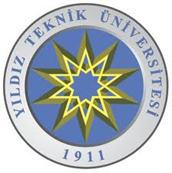 CHEMISTRY-METALLURGICAL FACULTYBIOENGINEERING DEPARTMENTINTERNSHIP EVOLUATION FORMStudent    Name Surname      :                Number                  :Type of Internship                 :Laboratory       Manufacturing/FactoryInternship Start Date              :                  End Date              :Number of days                      :PHOTOGRAPHTo whom it may concern,Above mentioned student has been approved for doing internship in your institution. We are grateful that your institution provided this opportunity to our student.Internship is part of technical achievement in our department. Thus, we kindly request that; you closely monitor our student; you verify that our student obeys necessary laws, regulations, and your institution’s disciplines.After internship is complete, please fill in the information below.                                                                                                    Regards,                                                                                                       ..……………………………………..                                                                                 Department of Bioengineering, HeadTo whom it may concern,Above mentioned student has been approved for doing internship in your institution. We are grateful that your institution provided this opportunity to our student.Internship is part of technical achievement in our department. Thus, we kindly request that; you closely monitor our student; you verify that our student obeys necessary laws, regulations, and your institution’s disciplines.After internship is complete, please fill in the information below.                                                                                                    Regards,                                                                                                       ..……………………………………..                                                                                 Department of Bioengineering, Head                                      REVIEW                                      REVIEW                                      REVIEW                                      REVIEWEXCEPTIONAL          (A)GOOD   (B)AVAREGE       (C)INSUFFICIENT         (D)                                      REVIEW:Internship Institution	 Date; ……./……./……                              Signature                         Institution Stamp	 Date; ……./……./……                              Signature                         Institution Stamp	 Date; ……./……./……                              Signature                         Institution Stamp	 Date; ……./……./……                              Signature                         Institution StampName:Address:	 Date; ……./……./……                              Signature                         Institution Stamp	 Date; ……./……./……                              Signature                         Institution Stamp	 Date; ……./……./……                              Signature                         Institution Stamp	 Date; ……./……./……                              Signature                         Institution StampAuthorızed Staff	 Date; ……./……./……                              Signature                         Institution Stamp	 Date; ……./……./……                              Signature                         Institution Stamp	 Date; ……./……./……                              Signature                         Institution Stamp	 Date; ……./……./……                              Signature                         Institution StampName Surname:Position:Phone:Fax:E-mail:	 Date; ……./……./……                              Signature                         Institution Stamp	 Date; ……./……./……                              Signature                         Institution Stamp	 Date; ……./……./……                              Signature                         Institution Stamp	 Date; ……./……./……                              Signature                         Institution StampNo of...…..day of internship has been  accepted                                                               rejectedNo of...…..day of internship has been  accepted                                                               rejectedExplanations:…………………………………………………………………………………………………………………………………………………………………………………………….Explanations:…………………………………………………………………………………………………………………………………………………………………………………………….Faculty MemberName Surname:Title :Date; ……./……./……                                       SignatureFaculty MemberName Surname:Title :Date; ……./……./……                                            Signature